ДодайтефотоДодайтефотоПРІЗВИЩЕІм’я по батьковіПРІЗВИЩЕІм’я по батьковіПРІЗВИЩЕІм’я по батьковіПРІЗВИЩЕІм’я по батьковіЛІДЕР ДУМОКДодайтефотоДата народженняМісце роботи: ТОВ «Київська»Посада: Менеджер з продажівДата народженняМісце роботи: ТОВ «Київська»Посада: Менеджер з продажівДата народженняМісце роботи: ТОВ «Київська»Посада: Менеджер з продажівДата народженняМісце роботи: ТОВ «Київська»Посада: Менеджер з продажівДата народженняМісце роботи: ТОВ «Київська»Посада: Менеджер з продажівДата народженняМісце роботи: ТОВ «Київська»Посада: Менеджер з продажівТернопільська 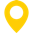 областьМісце реєстраціїМісце реєстраціїМісце реєстраціїТернопільська областьТернопільська область, с. Клебанівка                 Тернопільська область, с. Клебанівка                 Тернопільська область, с. Клебанівка                 Тернопільська область, с. Клебанівка                 Тернопільська область, с. Клебанівка                 Тернопільська область, с. Клебанівка                 Освіта Освіта Освіта Освіта Освіта Освіта Заклад:Спеціальність:Рік завершення:Заклад:Спеціальність:Рік завершення:Заклад:Спеціальність:Рік завершення:Заклад:Спеціальність:Рік завершення:Заклад:Спеціальність:Рік завершення:Заклад:Спеціальність:Рік завершення:ВідзнакиПрикладПрикладПрикладПрикладПрикладПрикладПрикладПрикладПрикладПрикладПрикладПрикладПрикладПрикладПрикладПрикладПрикладПрикладПрикладПрикладПрикладПрикладПрикладПрикладПрикладПрикладПрикладПрикладПрикладПрикладПрикладПрикладПрикладПрикладПрикладПрикладПрикладПрикладПрикладПрикладПрикладПрикладПрикладПрикладПрикладПрикладПрикладПрикладПрикладПрикладПрикладПрикладПрикладПрикладПрикладПрикладПрикладПрикладПрикладПрикладПрикладПрикладПрикладПрикладПрикладПрикладПрикладПрикладПрикладПрикладПрикладПрикладПрикладПрикладПрикладПрикладПрикладПрикладПрикладПрикладПрикладПрикладПрикладПрикладПрикладПрикладПрикладПрикладПрикладПрикладСоціальні мережі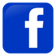 Додайте посиланняДодайте посиланняДодайте посиланняДодайте посиланняДодайте посилання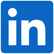 Додайте посиланняДодайте посиланняДодайте посиланняДодайте посиланняДодайте посилання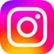 Додайте посиланняДодайте посиланняДодайте посиланняДодайте посиланняДодайте посиланняГромадська діяльністьКлючові проекти/додаткова інформаціяПосилання та Telegramm канали особи (за наявності)Приклад ПрикладПриклад 